Authentic Compliance Communication Structures Supplemental PacketSpecial thank you the following schools for contributing these artifacts.  The artifacts have been changed to both preserve anonymity of students and make them easier to share. AF Bridgeport Middle  AF Bridgeport ElementaryAF Amistad ElementaryAF Apollo ElementaryAF Endeavor MiddleAF Endeavor ElementaryAF Hartford ElementaryArtifact #1 - Internal Compliance Communication (shared across a Special Education Team)The following is a monthly email send to the Special Education case manager team at Hartford Elementary School.Afternoon HE8 Special Educator Team: (FYI GLLs and LT)Below is the April Special Services Overview: Referral Meetings, IEP Meetings, 504 Meetings.Most of the meetings listed below were followed by an overview or next step email the day of the meeting.  This email will provide you all with a high level overview of meetings that have occurred and any potential next steps from those meetings.There are IEP At-A-Glances attached for the following scholars: M. Curry (K), M. Shaw (3), K. Hamblin (3)S. Ricketts (2) had a IEP in April but was exited so does not have a IEP at-a-glancePlease let me know if you have any questions.Initial Referral Meetings:(Continued on next page)8 week Look Ahead - Annual Reviews and Triennials:IEP Meetings Completed for LAST Month: All meetings listed below had a summary email sent the same dayArtifact #2 - Internal Compliance Communication (shared across a SCHOOL)On the next page is a monthly email send to the entire school team at Apollo Elementary School.Artifact #3 - Internal Compliance Communication (to Case Managers)The following is a sample monthly communication sent to the AAES case manager team.Good Evening Case Managers At the end of every month, I’m going to share a high level overview of things to be prepared for each month and reflections. You should review your checklist and outlook or make your to-do lists for things that need to happen each month. SHOUT OUTS! In just two weeks I’ve seen so much collaboration between our team, which is amazing! Christine taking on a 1st grade student during her prep to support. Julia pausing on interventions to provide strategies for teachers in the classroom. Ellie and Tina for jumping right in and getting ELL testing done. Lauren meeting with multiple co-teachers every week to reflect on best ways to support kids in every subject. This is going to be a great year MEETING DATES AND RESPONSIBILITIES: This section will include upcoming case management responsibilities. This month’s case management responsibilities are outlined below. Please do not hesitate to reach out with any questions or concerns regarding timeline or workload. As we know, being in compliance is of the utmost importance, because it ensures that we are doing right by our kids!Additional Dates to FlagThis will include high level deadlines or FYI’sLEARNING’S FROM LAST MONTH + BEST PRACTICES:This section will include things we’re learning each month to grow on in the next month. The below is based on last year’s learning’s  For 504 meetings, it’s difficult to get multiple members of the team at the meeting, unless the meeting happens during enrichment or after school. The best thing to do to prepare for these meetings, is to align during your co-teacher meeting before the 504 meeting on areas of strength/weakness for that child to report to the parent, then align on how accommodations are working in the classroom. Teachers have communicated they often feel disconnected from this process, so this is the best way to ensure they feel included.If there are individual case management concerns I will reach out separately to include on the agenda for coaching. Thank you for all the work you do to support our students!MeghanArtifact #4 - External Compliance Communication (to the District)The following is a sample weekly email sent from both Endeavors to the same CSE (CSE 8).From: Emily Slezak 
To: Emily Slezak; Moronta Stephanie; Juarbe Christina; Kang Cherry (92CS08); Sandi Mariama; Jennifer Bursky; Carlos Elisha (000D08)
Cc: Christina Braganza; Anna Reeve
Subject: CSE 8/Endeavor Weekly Update - April 15th (DBN: 87D8F8)Hi CSE 8 Team!Hope you had a great week! Below are our updates – please see the questions in yellow!Emily & JenArtifact #5 - External Compliance Communication (to the District)The following is a sample of a weekly summary of next steps sent to Bridgeport from the elementary and middle school.GRADESTUDENT TYPE OF REFERRAL/DATEDate Consent SignedNEXT STEPS for Case Managers*** Bring updates to our checkins.Eligibility/IEP MEETINGResources to UseKinderP. JenkinsSchool Initiated (Feb. 25)Mar. 2-Consent SignedBy 4/20 – Review evals and teacher input from referral to draft PLOPs/Goals(high likelihood of eligibility)May 2ndExemplar PLOP linkExemplar Goals LinkFirstK. CookSchool Initiated (Feb. 22)Mar. 2-Consent SignedBy 4/25 – Review evals and teacher input from referral to draft PLOPs/Goals(high likelihood of eligibility)May 9th Exemplar PLOP linkExemplar Goals LinkSecondS. CuttSchool Initiated (Mar. 1)Mar. 7-Consent SignedBy 4/25 – Review evals and teacher input from referral to draft PLOPs/Goals(high likelihood of eligibility)May 9th Exemplar PLOP linkExemplar Goals LinkFourthT. WilliamsParent Initiated (Feb. 25)Mar. 1-Consent SignedBy 4/20 (done) – Review evals and teacher input from referral to draft PLOPs/Goals(not sure about eligibility, but we want to be ready)May 2nd(Way to go! Done ahead of time!)Exemplar PLOP linkExemplar Goals LinkGRADESTUDENT Annual or TriennialTeacher Input Forms Due to Case ManagerPLOPs/GOALs Drafted*** Bring updates to our checkins.Date of Annual ReviewResources to UseKinderJ. Brown4/25By 5/15/9Exemplar PLOP linkExemplar Goals LinkEx5emplar Teacher Input FormFirstS. HeilmannSchool Initiated (Feb. 22)4/255/15/9Exemplar PLOP linkExemplar Goals LinkEx5emplar Teacher Input FormSecondR. KurtSchool Initiated (Mar. 1)5/105/205/25 Exemplar PLOP linkExemplar Goals LinkEx5emplar Teacher Input FormFourthJ. JenkinsParent Initiated (Feb. 25)4/184/25 (Note the quick turnaround; this one was scheduled at the last minute and we’ll need to act quickly.)5/2Exemplar PLOP linkExemplar Goals LinkEx5emplar Teacher Input FormGRADEANNUALTRIENNIALInitialKinderM. Toll (4/2)FirstSecondS. McCurry (4/5)-ExitedThirdK. Curry (4/5)M. Lourd (4/2)FourthAPOLLO SPECIAL SERVICES BLAST April 2016APOLLO SPECIAL SERVICES BLAST April 2016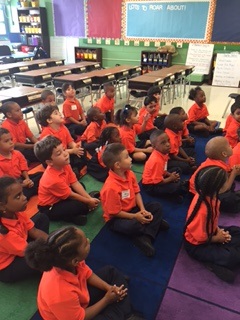 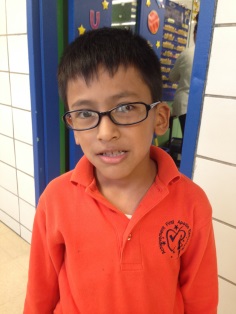 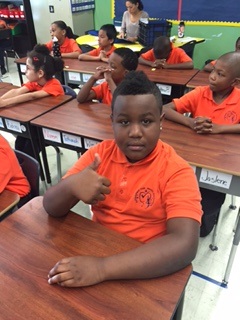 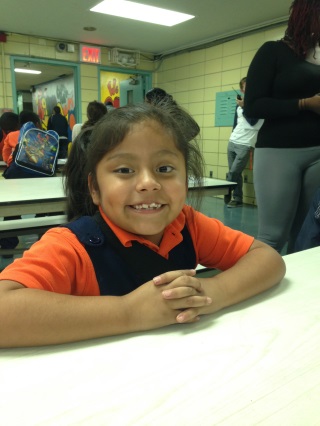 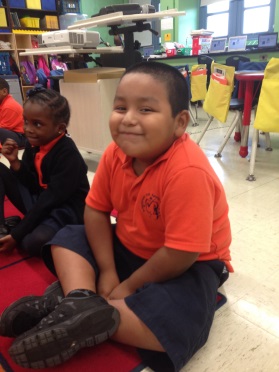 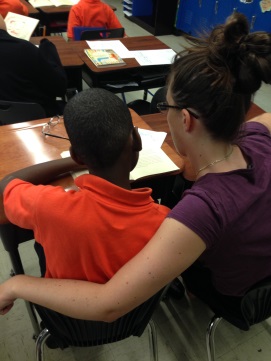 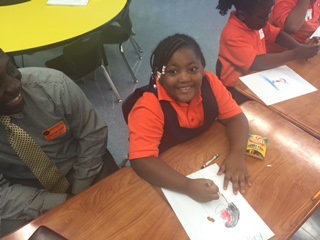 Apollo Special Service Blast – Volume 2 Issue 7Welcome to the Apollo Special Services Blast: Your one-stop shop for all special education related materials that you will need.  Be sure to find 20-30 minutes each month to fully read through this email, complete action steps and record any next steps into your person organizational system.  10 Instructional Weeks. That is how much time we have left this school year to ensure we meet all the promises we made to our scholars and our families.  April brings a lot of things: showers, STEP & state tests.  Everyone, across the entire school, has been making sure our scholars get the feedback they need to be successful. It is the mission of our school to make sure that we do everything we can, every day, for all scholars because we truly believe that they deserve an amazing education.  Be sure to revisit your at-a-glance documents and reach out to Team Allies for ideas and support. Keep your expectations high and remember to smile. Thanks!Apollo Special Service Blast – Volume 2 Issue 7Welcome to the Apollo Special Services Blast: Your one-stop shop for all special education related materials that you will need.  Be sure to find 20-30 minutes each month to fully read through this email, complete action steps and record any next steps into your person organizational system.  10 Instructional Weeks. That is how much time we have left this school year to ensure we meet all the promises we made to our scholars and our families.  April brings a lot of things: showers, STEP & state tests.  Everyone, across the entire school, has been making sure our scholars get the feedback they need to be successful. It is the mission of our school to make sure that we do everything we can, every day, for all scholars because we truly believe that they deserve an amazing education.  Be sure to revisit your at-a-glance documents and reach out to Team Allies for ideas and support. Keep your expectations high and remember to smile. Thanks!Upcoming IEP Meetings MONTHLY Look Ahead<Action Required>Upcoming IEP Meetings MONTHLY Look Ahead<Action Required>One of the most important components of a scholar’s IEP is YOUR input! Teachers provide invaluable information regarding scholars’ academic ability and areas of growth.  We currently have 5 scholars that have scheduled IEP meetings in the month of April.  Current teachers will fill out teacher reports before the meeting to be included in the IEP. If you are a former teacher and would like to contribute your insight in the teacher reports, please follow the link below to add your comments.  For a MODEL TEACHER INPUT FORM, click here.  If yours does not meet the model, I will send it back with feedback for you to recomplete.<AR by 4/15>: Owner: Teachers (see below) *** REMINDER: It is your responsibility to gather input from the other teachers who teach the same student!<AR by EOW>: Owner: Grade Team Leader (see additional IEP email for more information)         Choose one teacher to call into the IEP meeting at next grade team meeting.  That teacher is also responsible for collecting student work and delivering it to me the day before the meeting.         Email me the name of the teacher that will call into the meeting. (I will send an invite to that teacher, a FYI to the GLT, and you.)One of the most important components of a scholar’s IEP is YOUR input! Teachers provide invaluable information regarding scholars’ academic ability and areas of growth.  We currently have 5 scholars that have scheduled IEP meetings in the month of April.  Current teachers will fill out teacher reports before the meeting to be included in the IEP. If you are a former teacher and would like to contribute your insight in the teacher reports, please follow the link below to add your comments.  For a MODEL TEACHER INPUT FORM, click here.  If yours does not meet the model, I will send it back with feedback for you to recomplete.<AR by 4/15>: Owner: Teachers (see below) *** REMINDER: It is your responsibility to gather input from the other teachers who teach the same student!<AR by EOW>: Owner: Grade Team Leader (see additional IEP email for more information)         Choose one teacher to call into the IEP meeting at next grade team meeting.  That teacher is also responsible for collecting student work and delivering it to me the day before the meeting.         Email me the name of the teacher that will call into the meeting. (I will send an invite to that teacher, a FYI to the GLT, and you.)Initial Referrals <FYI>IEP Progress Monitoring<Action Required>If you suspect a scholar who does not have an IEP might be eligible for special education services because of poor academic performance, reach out to me or your grade level chair.  Once an initial referral is submitted to the Committee on Special Education (CSE), the CSE legally has 60 days to complete an evaluation which consists of a parent interview (social history), psychological and educational testing, a classroom observation, and teacher reports, and conduct an eligibility meeting.  If a student is eligible for special education services, then they would get an IEP.  We currently have 5 scholars going through the initial referral process. <AR> Owner: Progress Monitors In order to ensure our scholars with IEPs are making annual progress, it is essential to update the tracker each month with progress notes toward each goal.  It is also our legal obligation to track the progress of scholars with individualized plans. Please enter your monthly update no later than FRIDAY, APRIL 29th IEP Progress Monitoring Tracker (link)This tracker is used to (1) monitor how each scholar is doing in relation to their goals and (2) create new goals during the annual review process. Without this data, it is very difficult to write a meaningful IEP for these scholars.  I use this tracker to write progress reports for all scholars with IEPs.TWO MONTH Look Ahead – These IEP Meetings are coming in the next 2 months!<FYI>TWO MONTH Look Ahead – These IEP Meetings are coming in the next 2 months!<FYI>All scholars with IEPs have an IEP meeting once per year. The following scholars have IEP meetings scheduled for May and June.  I will be reaching out for TEACHER INPUT forms in the next month.  All scholars with IEPs have an IEP meeting once per year. The following scholars have IEP meetings scheduled for May and June.  I will be reaching out for TEACHER INPUT forms in the next month.  NameMeetingDue DateNext StepsKindergarten: EllieKindergarten: EllieKindergarten: EllieKindergarten: EllieFirst Grade: TinaFirst Grade: TinaFirst Grade: TinaFirst Grade: TinaSecond Grade: ChristineSecond Grade: ChristineSecond Grade: ChristineSecond Grade: ChristineSmith, KileyPPT Referral9/9/16-FYI Meghan is owning all next steps hereRodriguez, Jesus504 annual9/29/16-Christine schedule meeting with parent and send outlook invite to Meghan. Send home meeting notice to family as reminder.-Meghan collect data on accommodations, share and align on updates (if needed) during coaching meeting on 9/20-Christine send out summary, update Many Minds and IC within 24hrs of meetingThird Grade: Julia Third Grade: Julia Third Grade: Julia Third Grade: Julia Carter, Janis504 annual9/26/16-Julia schedule meeting with parent and send outlook invite to Meghan & Jenn. Send home meeting notice to family as reminder.-Meghan collect data on accommodations, share and align on updates (if needed) during coaching meeting on 9/13-Julia send out summary, update Many Minds and IC within 24hrs of meetingCymrot, Pete504 annual9/26/16-Julia schedule meeting with parent and send outlook invite to Meghan. Send home meeting notice to family as reminder.-Meghan collect data on accommodations, share and align on updates (if needed) during coaching meeting on 9/13-Julia get teacher input on student performance before meeting-Julia send out summary, update Many Minds and IC within 24hrs of meetingFourth Grade: LaurenFourth Grade: LaurenFourth Grade: LaurenFourth Grade: LaurenRose, Jasper504 annual9/26/16-Lauren schedule meeting with parent and send outlook invite to Meghan and Jenn. Send home meeting notice to family as reminder.-Meghan collect data on accommodations, share and align on updates (if needed) during quick check-in-Lauren send out summary, update Many Minds and IC within 24hrs of meetingDateItemSeptember 7thPaige visitsSeptember 8thMeghan out 12-EODSeptember 21stMeghan out at PDSeptember 22ndPaige visitsSeptember 27thMeghan & Ellie out: WilsonSeptember 28thTina out: WilsonSeptember 29thJulia & Christine out: WilsonMeetings that Occurred this Week: Summary and Follow UpCONFIRMING Meetings Scheduled for Next WeekApril 13:Jaden Rocker (DOB: 2/13/2008 OSIS:  215212346) – No change in service April 20:Ahmad Gibson (DOB: 9/1/2010 OSIS: 238847123) – We agreed to initiate a Speech Eval and it has already been scheduled on 4/13.April 20: Annual Reviews8:30-9: Shalene Peter (DOB: 09/19/2010 OSIS: 219287588)9-9:30: Christian Rickford (DOB: 05/02/2010 OSIS: 125049995 )9:30-10: Gena Carter (DOB: 09/23/2010 OSIS: 234950806 )10-10:30: Payal Kurtis (DOB: 02/03/2010 OSIS: 234521912)10:30-11: Seth Mentor (DOB: 04/20/2006 OSIS: 227712077 )11-11:30: Greg Samson (DOB: 8/20/2010 OSIS: 235107935 )11:30-12: Petra Bierte (DOB: 03/10/2006 OSIS: 221209305 )12-12:30: Chase Carstensen (DOB: 8/19/2006 OSIS: 222323228 )12:30-1: Laura Martin (DOB: 04/05/2006 OSIS: 222899882) Initial Referrals in ProcessQUESTIONS and Action RequiredAhmad Gibson (DOB: 9/1/2010 OSIS: 238847123) – Social history occurred 2/23. Psychoed Testing occurred 4/5. Speech eval on 4/13.  Stephanie and Elisha: Please let me know next steps for the following cases:1) Jaden Rocker (DOB: 2/13/2008 OSIS:  215212346). Please give me a date for the IEP meeting. I see a tentative date was set for 5/25 – when will this be confirmed so I can communicate to the family?2) Ahmad Gibson (DOB: 9/6/2010 OSIS: 238122312) case is out of compliance.  Please give me a date for the IEP meeting. I see a tentative date was set for 5/4 – when will this be confirmed so I can communicate to the family? 3) Correction in Jane Finch’s services (DOB: 04/14/2010 OSIS: 235142347 ) – At the IEP meeting we agreed to continue speech 3x/week in individual sessions.  On the IEP in SESIS it says 2x/week.  Please correct this error immediately and confirm once it’s correct.  I have alerted the family to the error so they can follow up as well.***Action Item Below*** under Quick Questions***Action Item Below*** under Quick Questions***Action Item Below*** under Quick Questions***Action Item Below*** under Quick Questions***Action Item Below*** under Quick QuestionsMeeting DebriefMeeting DebriefUpcoming MeetingsUpcoming MeetingsUpcoming MeetingsElementary School5/5/16: Anna Kipper- program review.  Stay the course with interventions5/7/16: Janis Samson - identified with an IEP for ED.5/14/16: Janis Samson- MDRMiddle School  Elementary SchoolNONE    Elementary SchoolNONE    Middle SchoolAction Steps from MeetingAction Steps from MeetingSchedulingSchedulingSchedulingElementary:n/aMiddle: Elementary:n/aMiddle:Middle:Action Required for Bridgeport to takeAction Required for Bridgeport to takeIEP Direct steps for Bridgeport to takeIEP Direct steps for Bridgeport to takeIEP Direct steps for Bridgeport to takeIEP’s to finalize:  Janis Samson from 5/7/16. (After this is finalized I will do another one for the 6/14/16 PPT.) IEP’s to finalize:  Janis Samson from 5/7/16. (After this is finalized I will do another one for the 6/14/16 PPT.) Elementary:n/aMiddle:Middle:Quick QuestionsQuick QuestionsQuick QuestionsQuick QuestionsQuick QuestionsElementary School:  n/aElementary School:  n/aMiddle School:n/aMiddle School:n/aMiddle School:n/a